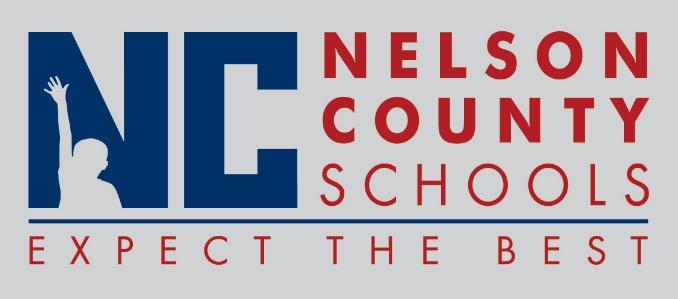 Decision PaperRECOMMENDATION:   	Approve the Position of .5 Assistant Principal for Cox’s Creek Elem. 	Note: position will have 10 extended daysRECOMMENDED MOTION:  	I move that the Nelson County Board of Education Approve the addition of a .5 Assistant Principal with 10 extended days for Cox’s Creek Elementary.To:Nelson County Board of EducationFrom:Bob Morris, Director of Student Supportcc:Tom Brown, SuperintendentDate:March 20, 2018Re:  .5 Assistant Principal Cox’s Creek